РЕПУБЛИКА СРБИЈАЈАВНИ ИЗВРШИТЕЉ ДР ЖАРКО ДИМИТРИЈЕВИЋНиш, Мачванска 1Број предмета: ИИВ 492/19Идент. број предмета: 77-02-00492-19-0025Дана: 06.01.2023. годинеЈАВНИ ИЗВРШИТЕЉ др Жарко Димитријевић, у извршном предмету Извршног повериоца: АДВОКАТ ВЛАДИМИР ЂОРЂЕВИЋ, Врање, ул. Партизанска бр. 11д, МБ 57323841, ПИБ 108375382, број рачуна 105-24379-30 који се води код банке АГРОИНДУСТРИЈСКО КОМЕРЦИЈАЛНА БАНКА "АИК БАНКА" А.Д. БЕОГРАД, кога заступа адв. Марко Алексић, Врање, Партизанска бр. 11д,  по пуномоћју у списима предмета против Извршног дужника: Драгана Стојилковић, Бујановац, ул. Краља Милутина бр. 042, ЈМБГ 0411980735036, који је власник ДРАГАНА СТОЈИЛКОВИЋ ПР УГОСТИТЕЉСКЕ УСЛУГЕ КОД ГАГЕ 027 ПРОКУПЉЕ, Ратка Павловића Ћићка бр. 181, Прокупље, МБ 66022323, ПИБ 112317607, број рачуна 325-9500500623467-52 који се води код банке Војвођанска банка А.Д. НОВИ САД, ИД (23/19) ради спровођења извршења одређеног Решењем о извршењу Основног суда у Нишу ИИв-1226/2019 од 17.12.2019. године, у складу са одредбом чланова 23, 180, 193, 194. ЗИО (“Сл. гласник РС”, бр. 106/2015 и 106/2016- аутентично тумачење), 06.01.2023. године, доносиЗ А К Љ У Ч А КI ИЗВРШНОМ ПОВЕРИОЦУ: АДВОКАТУ ВЛАДИМИРУ ЂОРЂЕВИЋУ, изВрања, ул. Партизанска бр. 11д, МБ 57323841, ПИБ 108375382, број рачуна 105-24379-30 који се води код банке АГРОИНДУСТРИЈСКО КОМЕРЦИЈАЛНА БАНКА "АИК БАНКА" А.Д. БЕОГРАД, кога заступа адв. Марко Алексић, Врање, Партизанска бр. 11дДОДЕЉУЈЕСЕ И ПРЕДАЈЕ ПОКРЕТНА СТВАР, и то:FIAT PUNTO, рег.ознака : BU029-CL, процењен на износ од 95.000,00 динараII  Утврђује се да је извршни поверилац намирио своје потраживање у укупном износу од  47.500,00 динара, који износ представља 50% процењене вредности покретних ствари.Образложење:Дана 04.11.2022. године, по заказаној другој продаји покретних ствари извршног дужника, није било заинтересованих, што је јавни извршитељ констатовао Записником бр. ИИВ 492/19 од 04.11.2022. године.Чланом 243. ЗИО (“Сл. гласник РС”, бр. 106/2015 и 106/2016- аутентично тумачење), прописано је да ако друго јавно надметање не успе, јавни извршитељ одмах позива извршног повериоца да у року од 15 дана изабере намирење продајом ствари непосредном погодбом или преносом права својине на ствари, те да уколико извршни поверилац пропусти рок за избор да се извршни поступак обуставља.Извршни поверилац је поднеском од 21.11.2022. године предложио јавном извршитељу да се извршном повериоцу пренесе право својине на ствари која је била предмет продаје, а укупно дуговање умањи за 50% од утврђене вредности ствари.Поднеском од 30.12.2022. године извршни поверилац је обавестио јавног извршитеља да је дана 23.12.2022. године преузео аутомобил марке “FIAT PUNTO, рег.ознака : BU029-CL”.Чланом 248. ЗИО (“Сл. гласник РС”, бр. 106/2015 и 106/2016- аутентично тумачење) предвиђено је да ако се уговор о продаји непосредном погодбом по закључку о продаји покретне ствари или по избору извршног повериоца не буде закључен у року, или ако продајна цена не буде плаћена у року, јавни извршитељ утврђује да ствар није продата непосредном погодбом по избору извршног повериоца или по закључку о продаји покретне ствари, те да се у свему осталом примењују одредбе о намирењу преносом својине на непокретности. Чланом 191. ЗИО предвиђено је да се о преносу права својине на непокретности доноси закључак, да се у закључку поред осталог, извршни поверилац обавезује да у одређеном року положи новчани износ потребан да се намире остала лица која имају право на намирење, те да се извршни поверилац коме је пренесено право своијине на непокретности сматра намиреним у износу од 50% од процењене вредности непокретности, умањене за новчани износ који је положио за намирење осталих лица која имају право на намирење.Имајући изнето у виду, јавни извршитељ је у складу са члановима 23, 180, 193, 194. 240. 242. ЗИО, одлучио као у изреци.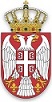 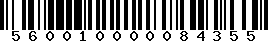 Поука о правном леку: Против овог закључка није дозвољен приговор.ЈАВНИ ИЗВРШИТЕЉ__________________др Жарко Димитријевић